ADDENDUM 2DATE:		February 25, 2015PROJECT:	SPH Demonstration Kitchen RFP NO:	744-R1512OWNER:	The University of Texas Health Science Center at HoustonTO:	Prospective ProposersThis Addendum forms part of and modifies Proposal Documents dated, (Date Bid Posted), with amendments and additions noted below.1.	RFP 744-R1512 SPH DEMONSTRATION KITCHEN PROSPECTIVE BIDDER’S SUBMITTED QUESTIONS/ RESPONSES:QUESTION 1:  According to A00.30 Finishes, all of the tile is NIC except for the backsplash of 21 SF. The plans still show tiling on A5.01 Finish Plan, but it seems to me that it will be owner supplied and installed. Please clarify.  If so, Will the OFOI flooring contractor be demolishing existing floors and prepping for the new floors.  When will the flooring contractor demolish existing floors, provided it is owner furnished & installed?ANSWER 1:  The flooring and back splash prep and installation will be OFOI. The demolition of the existing will be included in this RFP. Scheduling of the prep and installation will be coordinated with the contractor after award.QUESTION 2: RE: 01 A12.20:  The Glass Door Head indicated Gypsum board and Misc. angle as part of the door head. Verify Misc. angle size or other.  Verify condition or location of door head.  The RCP does not indicate a gyp ceiling or furrdown at the entrance to kitchen demonstration space.ANSWER 2:  See revised drawings. The new steel tube beam can serve as the structural support for the door head framing.QUESTION 3: Please confirm that this project is to follow the Harris County Building Construction Prevailing Wage Rates (Quarter 4 of 2014) found at http://www.eng.hctx.net/wage/addurl.aspx?func=1&yr=2014&qtr=4&tb=1ANSWER 3:  Yes. Appendix Seven Special Conditions Section 1.14QUESTION 4: Please confirm that a full time superintendent is required for the duration of the project.ANSWER 4:  Yes, a full time superintendent is required.QUESTION 5: Please confirm that there is no asbestos abatement in this project’s scope of work.ANSWER 5:  All asbestos abatement has been completed by owner, and if anything additional arises will be abated by owner.QUESTION 6: Please confirm that some of the work will be required during after-hours and on weekends.ANSWER 6:  Per Appendix Seven Special Conditions Section 1.7, work will be conducted after-hours and on weekends when the work is disruptive.  All demolition work and disruptive activities will need to be performed between the hours of 10 pm and 7 am. This facility has classes from 8 a.m. to 9 p.m. CST daily.QUESTION 7: Please confirm that test and balance scope of work will be by the owner or is not required.ANSWER 7:  The owner will be responsible for test and balance scope.QUESTION 8: Please confirm that the space will not need any connectivity with BACS.ANSWER 8:  Yes, see mechanical drawing and specification 15900 Building Controls and Automation (BAS) (by E&C Engineers). All control work must be completed by Johnson Controls (JCI).QUESTION 9: Will permits or inspections be required for any of the related work?ANSWER 9:  Permits and inspections are by owner not COH.QUESTION 10: On drawing M1.1 shows a side wall exhaust fan penetrating through the exterior envelope. Please provide a detail of the masonry exterior wall for patching and cost estimating.ANSWER 10:  (E&C Response) This is a sidewall kitchen exhaust fan with a sidewall mounting frame.  Refer to page 15 in attached fan manufacturer document SeriesC_catalog.pdf for the typical installation detail. Additional detailing if required will be provided by the Architect.QUESTION 11: Drawing M1.1 calls for multiple mechanical equipment to be controlled through BAS system. Please provide a sequence of operation drawing for each item, if required.ANSWER 11:  (E&C Response) Refer to Specification Section 15950 “Sequence of Operation” for the project BAS sequence of operation.QUESTION 12: Please confirm exact location of the hand lavatory as on P1.1 it is shown to be plan south west. However, drawing FS1.1 shows the sink at plan north east. Which is correct?ANSWER 12:  (E&C Response) The sink location shown on P1.1 matches the architectural drawings and is the correct location.QUESTION 13: The drawings for the Mechanical and Electrical are not formatted for proper size to scale. They are printing on 11 x 17 and are not to scale. Can you check on this? They should be on 22 x 34 as the others so you can read the drawings. Can you please correct and re-issue.ANSWER 13:  (E&C Response) Reformatted MEP pdf files are attached.QUESTION 14: According to A00.30 Finishes, all of the tile is NIC except for the backsplash of 21 SF. The plans still show tiling on A5.01 Finish Plan, but it seems to me that it will be owner supplied and installed.	Am I correct?ANSWER 14:  See answer to question 1.QUESTION 15: Can you get direction on how this tile is to be installed.  There are several options. Running bond, random, herring bone, etc.ANSWER 15:  See answer to question 1.QUESTION 16:  Is the tile to be installed by GC? Finish schedule notes tile is “N.I.C”, and finish plan notes that tile is to be provided.ANSWER 16:  See answer to question 1.QUESTION 17:  What is the 1st floor deck height?ANSWER 17:  Assume 20 feet from Level 1 to underside of beam at Level 2, but field verify.QUESTION 18:  Can a drawing be provided that specific the wall types?ANSWER 18:  All walls are existing; patch and repair with partition types A or D on Sheet A12.00.QUESTION 19:  Sheets FS1.1 and FS1.2 mentions several items that are not included/ labeled on other drawings or in specifications. Are these items to be CFCI?Corner GuardsTowel Dispensers, Soap Dispensers Drinking FountainFire Hose CabinetANSWER 19:  Corner guards – none; Towel Dispenser and Soap Dispenser by Owner; Drinking Fountain – none; Fire Hose Cabinet – existing to remain.QUESTION 20:  Drawing A03.01 Note 05 states “all existing perimeter walls not extended to structure, provide and extend gyp bd to deck with batt insulation.”  However, existing walls are CMU with electrical conduit and other devices attached and will require an extensive amount of work toextend gypsum board to deck. Note the existing walls and deck are painted black and with a new drop-in ceiling it may not be necessary to extend gypsum board to deck. Please verify if project is to be bid as stated on Note 5 of drawings.ANSWER 20:  Extend gypsum board 6” above ceiling.QUESTION 21:  Are the existing walls framed/rocked to deck and any idea what the deck height is?ANSWER 21:  Existing walls are not framed/rocked to deck. Assume 20 feet from Level 1 to underside of beam at Level 2, but field verify.  Existing CMU walls are assume to be connected to Level 2, but field verify.QUESTION 22:  For the drywall return air duct that they are calling for above the kitchen- what rating will be required for that? Looks like the ductwork tying into it is 62”x20” so will that be the size of the drywall plenum? Couldn’t find a detail on it.  Also does it just go from the sheet metal return duct (16/M1.1) to the adjacent wall on the back of the kitchen to tie into the damper?ANSWER 22:  (E&C Response) Yes the above ceiling drywall return plenum is intended to be a sealed ceiling plenum that connects the existing 62/20 return duct to the existing kitchen rear wall around the new 62/20 return air fire/smoke damper sleeve to allow return airflow from the adjacent office space back to the existing 2nd floor AHU without picking up kitchen air/odors.The minimum free area inside dimensions for the above ceiling drywall return plenum are 62/20 with adjustments as required to connect to the existing return duct and the existing wall around the new fire/smoke damper sleeve.  The above ceiling return duct should attach to the existing rear wall around the new fire/smoke damper sleeve and not to the damper sleeve. The new fire/smoke damper shall be installed with the damper operator accessible from the ceiling plenum in the adjacent office space.This drywall return air duct will need to be taped and floated so that it is air tight, including the connection to the existing return duct and rear wall, but is not required to be rated.QUESTION 23:  P1.1 & FS1.1 Plan indicated hand sink on the wall where the mobile cook unit is indicated.  FS1.1 indicated the hand sink on the opposite wall.  A02.01 indicates an AV Mobil unit on the same wall as the hand sink.  Please clarify correct location of hand sink.ANSWER 23:  FS1.1 is incorrect. The mobile cook unit is not in contract.QUESTION 24:  What is the first floor deck height?ANSWER: 24:  See answer to question 17.QUESTION 25:  Please specify the wall types for all walls.ANSWER 25:  See answer to question 18.QUESTION 26:  Please confirm that hot work will be allowed, and provide any requirements.ANSWER 26:  Hot works permits will be allowed and issued prior to any work on a case by case basis through the owner representative.QUESTION 27:  Please confirm that the following, mentioned on sheets FS1.1 and FS1.2, are not part of the scope of work:Corner GuardsTowel DispensersSoap DispensersDrinking FountainFire Hose CabinetIf these Items are to be included, please provide locations and specifications.ANSWER 27:  See answer to question 19.QUESTION 28:  Please confirm the contractor will have access to the basement and second floor areas as required for MEP work. Please provide drawings of these areas with labeled rooms.ANSWER 28:  Access will be allowed to all areas where it is determined by contractor and owner there is a need for the access.QUESTION 29:  It is our understanding that the existing perimeter walls are CMU to deck with furred drywall partitions to approximately 8’.  Is this correct?ANSWER 29:  Yes.QUESTION 30:  Sheet A03.01 Note 05 requires “all existing perimeter walls not extended to structure, provide and extend gyp bd to deck with batt insulation.” The existing walls include electrical conduit and other devices attached above the drywall, and will require an extensive amount of rework to extend gypsum board to deck. With a new drop-in ceiling it may not be necessary to extend gypsum board to deck. Is the intent to finish all perimeter, inside facing walls with drywall to deck?ANSWER 30:  See answer to question 20.QUESTION 31:  Please clarify who is to furnish and install the ceiling mounted cameras shown on sheet A03.01. If these are to CFCI please provide details, requirements and specifications.ANSWER 31:  All AV installation will be managed separately by owner.QUESTION 32:  Please clarify who is to furnish and install the LCDs and LCD mounts shown on sheet A03.01. If these are to CFCI please provide details, requirements and specifications.ANSWER 32:  All AV installation will be managed separately by owner.QUESTION 33:  Please clarify who is to furnish and install the film applied graphics shown on sheet A02.01. If these are to CFCI please provide details, installation requirements, and specifications.ANSWER 33:  The film applied graphics are to be Owner furnished and installed.QUESTION 34:  Sheet A00.20 shows that door type A has pull handles that extend 2’ less than the height of the door. The door is 8’ tall per the door schedule, and the hardware schedule calls for 84” pull handles. Please clarify.ANSWER 34:  Pulls should be 72”.QUESTION 35:  Please specify the material of the existing wall to be removed per note 6 on sheet A01.01. If this wall is CMU, is the intent to remove the CMU to deck and replace with drywall, or to remove as necessary for new butt glass system and entrance, and support with new tube steel beam.ANSWER 35:  The intent is to remove the CMU as necessary for new butt glass system and entrance, and support with new tube steel beam.QUESTION 36:  Please provide details that clarify how new tube steel is to be enclosed. Including base plate, assembly extends 8-1/4” from existing CMU wall.ANSWER 36:  See revised drawings.QUESTION 37:  Please provide details that clarify the exact location, in relation to the new butt glass wall, of the new tube steel support assembly shown on sheet S1.01.ANSWER 37:  See revised drawings.QUESTION 38:  Please clarify whether the heavy gauge metal studs and kickers above the butt glass wall shown in detail 05/A12.20 are to extend to deck, or to extend to new tube steel beam shown in detail 02/S1.01.ANSWER 38:  See revised drawings.QUESTION 39:  Please provide the height and location of the existing beam shown in detail 2/S1.01.ANSWER 39:  Assume 20 feet from Level 1 to underside of beam at Level 2, but field verify.QUESTION 40:  Is the tile flooring part of the GC’s scope of work? Per the finish schedule, floor tile TL01 is crossed through and “N.I.C.”. Per the finish plan note G: “Provide porcelain tile “TL01” on all floors, UNO.” Please clarify which is correct.QUESTION 40:   See answer to question 1.QUESTION 41:  Per sheet A03.01 Note 01, ceiling is to be “mylar faced acoustical ceiling,” and per General Note C, ceiling is to be CL-1 U.N.O. However, according to the finish schedule, audience side is to receive CL01, and Kitchen side to receive CL02. Please clarify which material is to be used and at what location within the room.ANSWER 41:  See revised drawings. CL02 to be used on kitchen side of furrdown.QUESTION 42:  Please revise reflected ceiling plan or details 01 and 05/A12.20 so that materials are the same in both places.ANSWER 42:  See revised drawings.QUESTION 43:  Please provide a deck to deck section cut including new tube steel beam, existing beam, ceilings, and partition details at new opening and butt glass wall.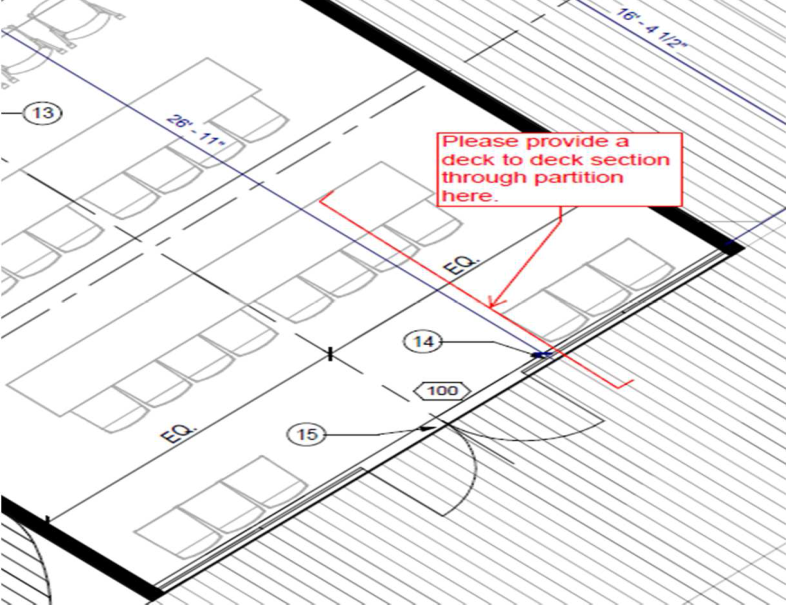 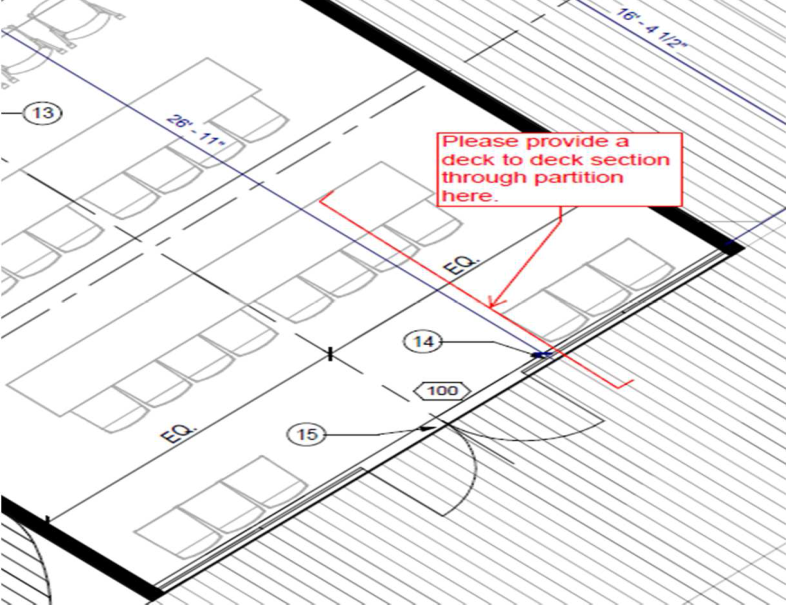 ANSWER 43:  See revised drawings.QUESTION 44:  Please provide specifications for the tube steel shown on sheet S1.01.ANSWER 44: HSS steel tubes shall conform to ASTM A 500, Grade B (Fy=46 ksi)QUESTION 45:  Please provide a detail of the cap where the existing exhaust fan is to be removed on the roof.ANSWER 45:  (E&C Response) The existing fan roof curb is to remain and be capped sealed and insulated as noted on the drawings. The cap shall be sheetmetal cross broken for drainage and turned down a minimum of 1-1/2” on all 4 sides of the existing curb with welded corners. The back side of the cap inside the curb shall be insulated with 2” rigid fiberglass duct insulation and sealant mastic shall be applied around the top of the existing curb before the cap is installed. Secure the cap to the existing curb with a minimum of three crews per side.QUESTION 46:  Please confirm that Sheet Note 9 on sheet A02.01, “Mobile Cooking Station 60”x32” is not to be included in this project’s scope of work.ANSWER 46:  The mobile cooking station will be provided by owner.QUESTION 47:  Will the building freight elevator be accessible for Contractor’s use during this project?ANSWER 47:  The freight elevator in the building will not be of use to this project. It is only accessed from the basement level. QUESTION 48:  How is project debris expected to be removed from work site?ANSWER 48:  All trash will be carried through front entrance to on site dumpers to be provided by contractor.2.	ADDITIONAL GENSLER ISSUED PROJECT DOCUMENTS	The additional documents listed below are to be incorporated into the Scope of Work and proposer’s resulting proposals.	Attachment 1:  UTHSC – SPH DIETETIC PROGRAM ADDENDUM 2	Attachment 2:  UTHSC – SPH DIETETIC PROGRAM ADDENDUM 2 MEP 	Attachment 3:  UTHSC - SPH DIETETIC PROGRAM SERIES C CATALOGEND OF ADDENDUM 2